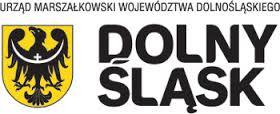 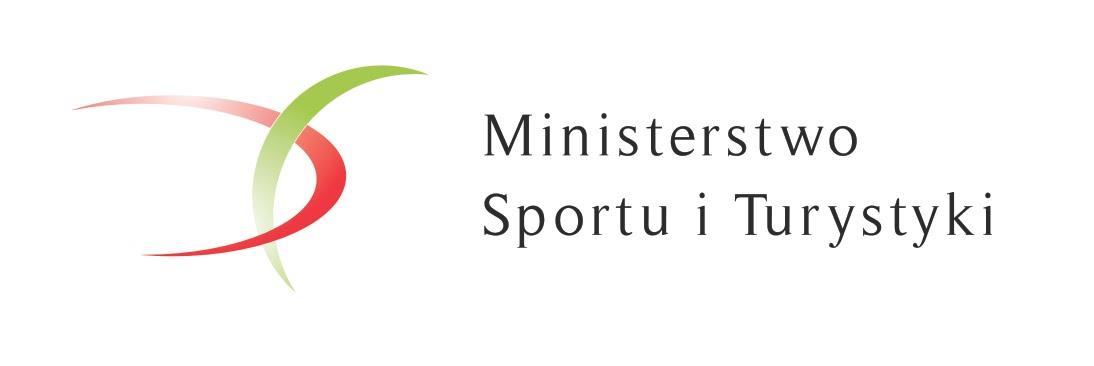 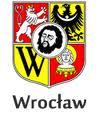 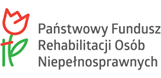 Zapraszamy do Wrocławia!!!XXXVII EDYCJA ZAWODÓW IPC POWERLIFTING“SILVER BAR 2017 “WROCŁAW 17-19 NOVEMBER 2017 POLANDSPORTS CLUB FOR THE DISABLED PEOPLE “START” WROCŁAW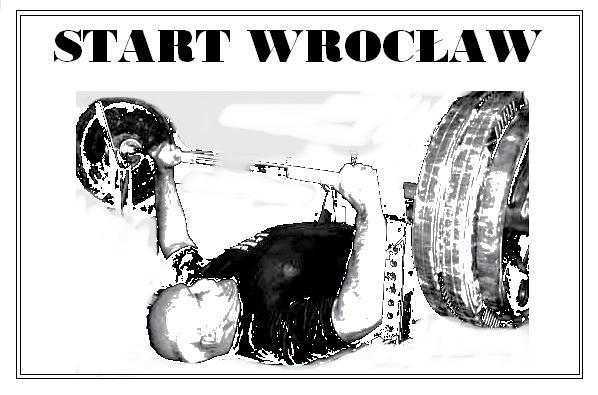 Drodzy  przyjaciele! Serdecznie zapraszamy zawodników, trenerów, działaczy, przyjaciół polskiej sztangi do uczestnictwa  wXXXVII Międzynarodowych Zawodachw podnoszeniu ciężarów „Srebrna Sztanga 2017”	Mamy nadzieję, że przyjmiecie nasze zaproszenie do udziału 
w tej prestiżowej,  imprezie polskich ciężarów. Zamysłem naszych zawodów jest udział najlepszych polskich zawodników w rywalizacji międzynarodowej w dyscyplinie podnoszenia ciężarów osób niepełnosprawnych, oraz aktywizacja społeczna środowiska sportu osób niepełnosprawnych poprzez udział w imprezach sportowych.W zawodach wezmą udział czołowi polscy zawodnicy  zarówno 
z grupy juniorów, jak i seniorów, oraz zaproszeni  zawodnicy z Europy.Organizatorzy:Zarząd oraz Trenerzy WZSN Start  WrocławKomunikat organizacyjnyXXXVII MIĘDZYNARODOWYCH ZAWODÓW 
W PODNOSZENIU CIĘŻARÓW „SREBRNA SZTANGA” – WROCŁAW 2017ORGANIZATORZY:	Wojewódzkie Zrzeszenie Sportowe Niepełnosprawnych 
”START” we Wrocławiu, ul. Notecka 12WSPÓŁORGANIZATORZY: 				Państwowy Fundusz Rehabilitacji Osób Niepełnosprawnych				Urząd Marszałkowski Województwa Dolnośląskiego				Gmina Wrocław					Polski Związek Sportu Osób Niepełnosprawnych „Start”					Elektromechaniczna Spółdzielnia Inwalidów „ELWAT”CEL ZAWODÓW:Rozwijanie form integracji społecznej poprzez udział 
w zawodach sportowych zawodników z kilku województwPropagowanie aktywnego spędzania czasu wolnego 
w środowisku osób niepełnosprawnychWyłonienie najlepszych zawodników turnieju w kat. OPENZawody współfinansowane ze środków :Państwowego Funduszu Rehabilitacji Osób Niepełnosprawnych w ramach realizowanego zadania zleconego nr 2, Urzędu Marszałkowskiego Województwa Dolnośląskiego, Gminy Wrocław, Ministerstwa Sportu i Turystyki.TERMIN ZAWODÓW:				17-19 listopada 2017 roku MIEJSCE ZAWODÓW:				HOTEL NOVOTEL, ul. Wyścigowa 35, 
                                                                                        53-011 WrocławZAKWATEROWANIE i WYŻYWIENIE	HOTEL NOVOTEL, ul. Wyścigowa 35, 
                                                                                             53-011 WrocławPrzyjazd zawodników dnia 17.11.2017 do godz. 18.00 Zakwaterowanie od kolacji w dniu 17.11.2017 r. do śniadania w dniu 19.11.2017 rWARUNKI			      W zawodach wezmą udział zawodnicy zaproszeni przez organizatoraUCZESTNICTWA		       WZSN „Start” Wrocław 		Zgłoszenie zawodników przez macierzysty klub jest jednoznaczny 
z brakiem przeciwwskazań do udziału w zawodach.		Zgłoszenia ilościowe należy przesłać do dn. 15.10.2017 r. 
Listę imienną wg załączonego formularza w programie Exel wraz 
z orzeczeniem o niepełnosprawności zgłoszonych zawodników na adres e mail: wzsstart@post.pl do  dnia 06-11-2017r.		Ostateczny termin zgłoszenia zawodników upływa 06-11-2017r. W przypadku braku potwierdzenia startu zaproszonych zawodników  stowarzyszenia w wymaganym terminie tj do 06-11-2017r. organizator powoła osoby z listy rezerwowej.		W przypadku rezygnacji ze startu po dniu 06-11-2017 organizator ma prawo obciążyć kosztami rezerwacji hotelu. Sytuacje wyjątkowe to kontuzja lub choroba zawodnika poświadczona dokumentacją medyczą zgodnie z wymogami IPC Powerlifting.		Prosimy o podanie terminu wyjazdu po zakończonych zawodach na załączonym dokumencie word: 17.11/19.11.2017		Warunkiem dopuszczenia zawodnika do startu jest posiadanie aktualnych badań lekarskich potwierdzonych przez lekarza specjalizacji medycyny sportowej. Zawodnicy bez ważnych badań nie zostaną dopuszczeni do zawodów.WAŻENIE			       Ważenie wszystkich zawodników odbędzie się w miejscu  			       zakwaterowania w dniu przyjazdu 17-11-2017r. w godz. 18:00 – 20:00ODPRAWA TECHNICZNA	      Odprawa techniczna dla kierowników ekip i trenerów w dniu 17-11-2017       o godz. 21:00 w sali konferencyjnej w miejscu zakwaterowaniaZASADY RYWALIZACJI 	Zawody zostaną przeprowadzone zgodnie z przepisami IPC Powerlifting Rules	Wyniki zawodników znajdą się na krajowej liście rankingowej.        Zawody zostaną przeprowadzone w klasyfikacji OPEN .
	Kobiety     w kat. OPEN               od 41,0 kg  do +86,0 kg	       Mężczyźni w kat. OPEN               od 49,0 kg do    72,0 kg       Mężczyźni w kat. OPEN               od 80,0 kg do +107,0 kgJuniorki do lat 23 w kat. OPEN                              			Juniorzy do lat 20 w kat. OPENJuniorzy do lat 23 w kat.OPENKlasyfikacja Open odbędzie się wg współczynników punktowych IPC. O zajętej pozycji decydować będzie suma uzyskanych punktów w klasyfikacji OPEN KOMISJA SĘDZIOWSKA	Komisję sędziowską powołuje Polski Komitet Paraolimpijski.Zawody będą sędziować sędziowie klasy narodowej, posiadający licencję sędziów IPC PowerliftingNAGRODY 	Organizator przewiduje nagradzanie pucharami zwycięzców:Kobiet w kat. OPEN od 41,0 kg do + 86,0 kg	 do 6 miejscaMężczyzn w kat. OPEN od 49,0 kg do 72,0kg 	do 6 miejscaMężczyzn w kat. OPEN od 80,0kg do +107,0 kg 	do 6 miejsca Najlepszy junior w klasyfikacji OPEN 	do lat 20Najlepszy junior w klasyfikacji OPEN   	do lat 23Najlepsza juniorka w klasyfikacji OPEN	 do lat 23ZASADY FINANSOWANIA		1) Koszty organizacji zawodów, zakwaterowania i wyżywienia                                                                             z                                                    	                   zawodników i osób im towarzyszących pokrywa organizator2)  Koszty podróży pokrywają uczestnicy zawodów3) Koszt ubezpieczenia w czasie zawodów pokrywa Organizator.KOMISJA ODWOŁAWCZA			Komisję odwoławczą stanowią:Przedstawiciel organizatora WZSN “Start”Trener koordynator PZSN „Start”Sędzia Główny Zawodów	Klasyfikator z ramienia IPC lub PZSN „START”POSTANOWIENIA KOŃCOWE				Organizator zapewnia opiekę lekarską podczas 	zawodów.Za bezpieczeństwo podczas zawodów  	odpowiedzialni są:- Sędzia Główny zawodów-  lekarz- kierownicy ekip, trenerzyZawodników obowiązuje regulaminowy strój sportowy wg IPC Rule-books Powerlifting, który należy przedstawić podczas kontroli sprzętu na 15 min przed ważeniem. Program ważenia zgodny z IPC Rules Powerlifting.Wszelkie sprawy sporne nie objęte powyższym komunikatem organizacyjnym rozpatrywane będą przez Komisję odwoławczą.W przypadku nieobecności zaproszonych zawodników organizator prosi o konsultację
 z trenerami WZSN “Start” Wrocław: 	Jerzy 	Mysłakowski 	nr tel. 665 192 385 Mariusz Oliwa 	nr tel. 692 415 783W przypadku spraw dot. Zakwaterowania-wyżywienia kontakt z Panią Janiną Trzeciak 									           nr tel.513 192 380ZAPROSZENI ZAWODNICY –  POLSKA1CieślińskaMartaBydgoszczwózek2KowalskiDawidBydgoszcz3KrysińskiPiotrBydgoszcz4SłomkaAnnaBydgoszcz5SzymczykDariuszBydgoszcz6BrekauJaromirElbląg7BlokMirosławGdynia8DampsBartłomiejGdynia9PiwkoWiolettaGdynia10SchultaRobertGdynia11KasakEmiliaGrudziądz12OrdańskiSebastianGrudziądz13StaniszewskiPrzemysławGrudziądz14SzramMonikaGrudziądzwózek15BogaczBartoszKatowice16KostkaMagdalenaKatowice17PiętosaPiotrKatowice18WitRafałKatowice19RusielewiczKamilaKoszalin20WaszakAleksanderKoszalin21BiegunMarcinŁodygowice22JędrzejkoSławomirŁodygowice23LangeDawid24TalikjarosławŁodygowice25WandzelDariuszŁodygowice26PlesiewiczPiotrRadom27WiśniewskiSebastianRadom28JewutaPawełTarnów29PietruszkaTomaszTarnów30SzymeczekMagdalenaTarnówwózek31WesołowskiKrystianTarnów32MalinowskiMateuszTeam Hałas33ŚwitońskiSebastianTeam Hałaswózek34WolskiTomaszTeam Hałaswózek35JędrasikPawełWarszawa36KociubińskiTomaszWarszawa37LesińskiŁukaszWarszawa38StefaniakŁukaszWarszawa39BaczmańskiDanielWrocław40CzajkowskiJakubWrocławwózek41KarpińskiTymoteuszWrocław42KędziaWiktorWrocławwózek43KolankiewiczKrzysztofWrocławwózek44KoziołKamilWrocławwózek45KucharskiDariuszWrocław46ŁuckiPiotrWrocław47MichenZbigniewWrocław48NawracajArnoldWrocławwózek49OwczarekAndrzejWrocław50SalamonMaciejWrocław51SalamonMichałWrocławwózek52StrzałkowskiMarekWrocław53TomczykMałgorzataWrocław54WerencKrzysztofWrocław55WięchAlicjaWrocław56ZabawaTomaszWrocław57ZawadzkiTomaszWrocław58JędekBartoszZielona Góra59KonopkoKarolinaZielona GórawózekKADRA NARODOWAKADRA NARODOWAKADRA NARODOWAKADRA NARODOWAKADRA NARODOWA1KubaszewskaAnnaMaków Maz2KozdrykJustynaRadom3Hałas KoralewskaMałgorzataStrzelin4ZiębaMarzenaTarnów5Przywecka PuziakPaulinaBydgoszcz6JankowskaBeataWrocławwózek7KoniorMagdalenaŁodygowice8SzymańskiSławomirWrocław9KuriataBartoszWrocław10TomczykMariuszWrocław11SalwaMichałWrocław12PisarekKamilWrocław13TrykaczMarekZielona Górawózek14LancerGrzegorzKoszalinwózek15WoroszyłMateuszBiałystok16LisArturTarnówwózek17SzymeczekPiotrTarnów18LatusWawrzyniecŁodygowice19MajewskiTomaszKoszalin